Тур «Китай: гранд-тур» в Китай из Москвы – 12 днейБольшой тур по современным мегаполисам и тысячелетним столицам Китайской империи позволит рассмотреть Поднебесную с разных сторон: культурной, религиозной, исторической и гастрономической.Путешествие начнется с Шанхая. Культурная столица покажет «Жемчужину Востока» и другие достопримечательности, удивит архитектурой старого китайского квартала и ландшафтом Сада Радости.После вы увидите бывшую столицу Китайской империи Сиань и Восьмое чудо Света – легендарную Терракотовую армию, состоящую из более 8000 статуй воинов и их лошадей в полный рост. Затем отправитесь в Лоян для знакомства с древнейшими буддистскими святынями и мастерами Ушу. Вас ждут пещерные храмы Лунмэнь, Лес Пагод Талинь, Монастырь Шаолинь и легендарное шоу шаолиньских монахов. Финальной точкой путешествия станет столица Китая – Пекин. Здесь вы узнаете секреты Великой Китайской стены и увидите уникальные архитектурные объекты Олимпиады – 2008, а также сможете самостоятельно познакомиться с городом в свободное время.Отдельное удовольствие этого тура – гастрономия. Вас ждет разнообразие традиционной и современной китайской кухни: от фирменной утки по-пекински до настоящего «банкета пельменей».Просьба ознакомиться с программой. Обращаем внимание, данные туры могут быть проведены как индивидуально, так и групповые. Даты групповых туров, просьба уточнять у менеджеров.Проживание в городах: Пекин, Шанхай, Сиань, ЛоянТур проводится с гидом-водителем.Программа тура на 12   дней1 день Шанхай (3 ночи)Прибытие в Шанхай.Встреча в аэропорту.«Сад Радости и Храм Нефритового Будды»
Групповая комбинированная экскурсия с гидомОбзорная экскурсия по Шанхаю с осмотром достопримечательностей. В стоимость экскурсий не включено питание и дегустации (если не предусмотрено иное).«Жемчужина Востока»
Групповая пешеходная экскурсия с гидомВид на город Шанхай с самой высокой не только в Китае, но и в Азии, третьей по высоте в мире телебашни. В стоимость экскурсий не включено питание и дегустации (если не предусмотрено иное).«Прогулка по пешеходной улице Нанкинлу в Шанхае»
Групповая пешеходная экскурсия с гидомПешеходная улица Нанкинлу – Шанхайский Арбат. В стоимость экскурсий не включены входные билеты, питание и дегустации (если не предусмотрено иное).Обед в ресторане китайской кухни.Трансфер в отель.Размещение в отеле.Свободное время.Внимание! Вылет накануне.Экскурсия не выполняется для туристов, прилетающих позже 10:00.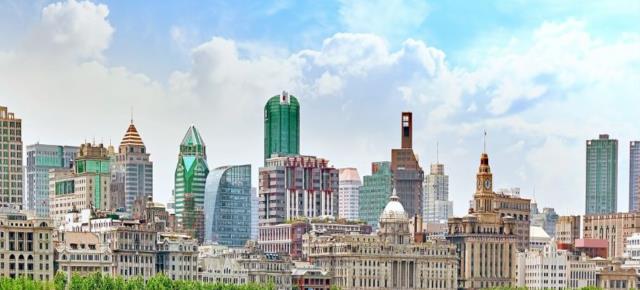 ШАНХАЙ. НАБЕРЕЖНАЯ ВАЙТАНЬ В СОЛНЕЧНЫЙ ДЕНЬ2 день Завтрак в отеле.Свободное время.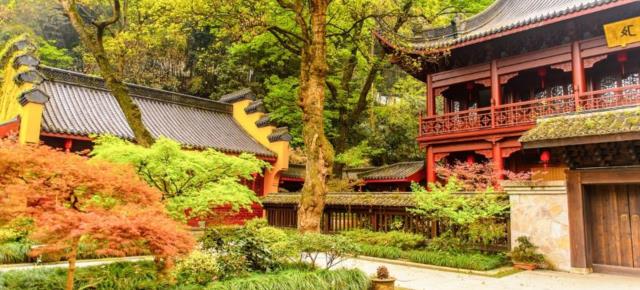 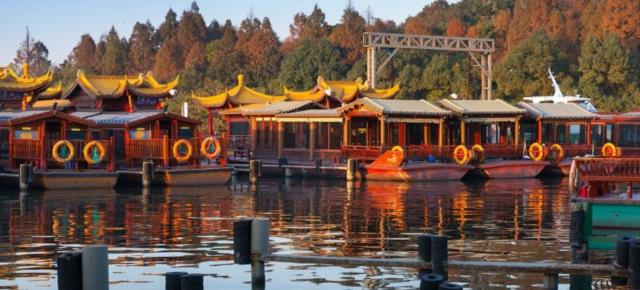 3 день ХанчжоуЗавтрак в отеле.«Ханчжоу»
Групповая комбинированная экскурсия с гидомЭкскурсия в город Ханчжоу включает обзорную экскурсию по городу и прогулку на катере по знаменитому озеру Сиху. В стоимость экскурсий не включено питание и дегустации (если не предусмотрено иное).Возвращение в Шанхай.Свободное время.СУЧЖОУ. САД СКРОМНОГО ЧИНОВНИКА. ПАВИЛЬОН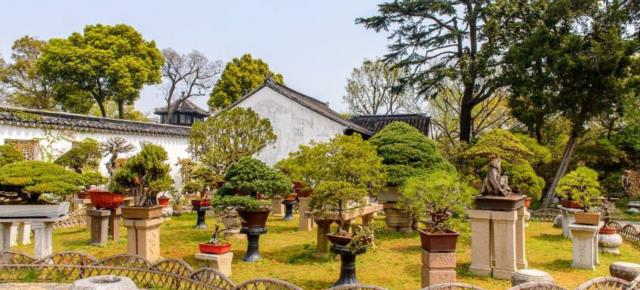 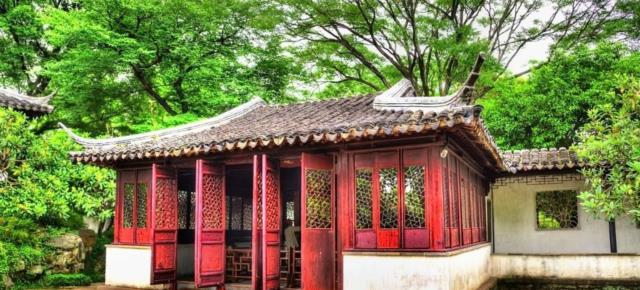 4 день СучжоуЗавтрак в отеле.Освобождение номеров.Трансфер в Сучжоу.«Сучжоу»
Групповая комбинированная экскурсия с гидомГород Сучжоу знаменит своими классическими садами, датируемыми VI веком до нашей эры, когда город был основан как столица государства Ву, а также как известный пункт по производству шёлка. В стоимость экскурсий не включено питание и дегустации (если не предусмотрено иное).Трансфер на ж/д вокзал.Переезд в Сиань.Ночной переезд в Сиань на скоростном поезде.СИАНЬ. ТЕРРАКОТОВАЯ АРМИЯ (МАВЗОЛЕЙ ИМПЕРАТОРА ЦИНЬ ШИХУАНДИ)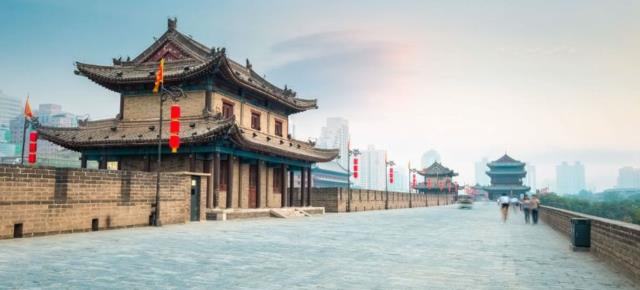 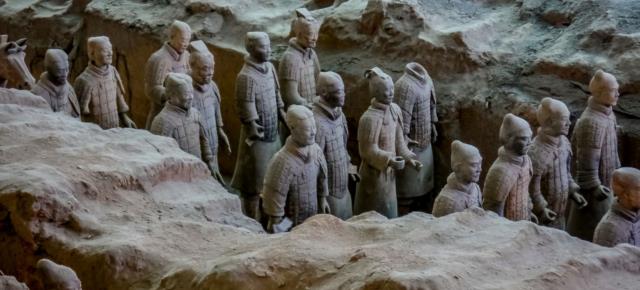 СИАНЬ. ТЕРРАКОТОВАЯ АРМИЯ (МАВЗОЛЕЙ ИМПЕРАТОРА ЦИНЬ ШИХУАНДИ)5 день Сиань (2 ночи)Прибытие в Сиань.Встреча на ж/д вокзале.Трансфер на экскурсию.«Деревня Баньпо»
Групповая комбинированная экскурсия с гидомМузей Баньпо – это первый музей в Китае, построенный на месте раскопок доисторических объектов. В стоимость экскурсий не включено питание и дегустации (если не предусмотрено иное).Обед в ресторане китайской кухни.«Терракотовое войско императора Цинь Шихуана»
Групповая комбинированная экскурсия с гидомТерракотовое войско императора Цинь Шихуана, обнаруженное случайно в 1974 г., является одной из главных достопримечательностей Китая. В стоимость экскурсий не включено питание и дегустации (если не предусмотрено иное).«Фольклорный ужин «Банкет пельменей»»
Групповая пешеходная экскурсия с гидомВ Сиани большой популярностью пользуется посещение «Пельменных банкетов», где можно отведать блюда традиционной кухни провинции Шэньси. В стоимость экскурсий не включены входные билеты и дегустации (если не предусмотрено иное).Трансфер в отель.Размещение в отеле.Свободное время.А ДИКИХ ГУСЕЙ (ДАЯНЬТА)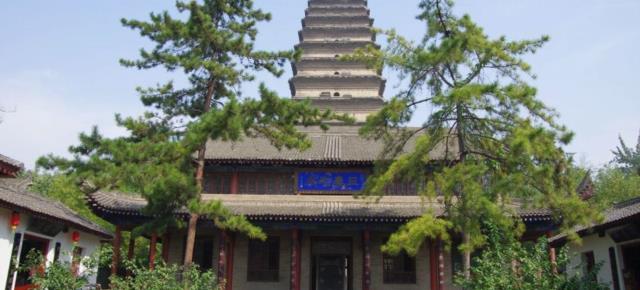 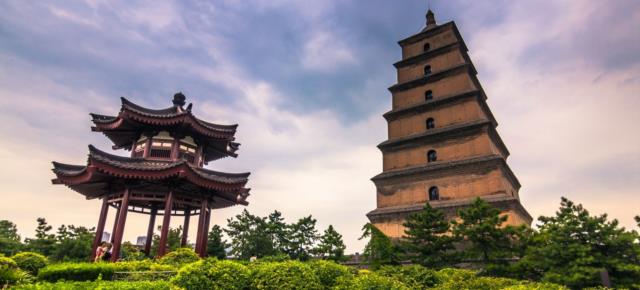 6 день Завтрак в отеле.«Малая пагода диких гусей»
Групповая комбинированная экскурсия с гидомПагода была построена для размещения рукописей буддистского монаха-путешественника – Ицзина. В стоимость экскурсий не включено питание и дегустации (если не предусмотрено иное).«Улица Культуры в Сиане»
Групповая пешеходная экскурсия с гидомТорговая улица в Сиане. В стоимость экскурсий не включены входные билеты, питание и дегустации (если не предусмотрено иное).Обед в ресторане китайской кухни.«Большая пагода диких гусей»
Групповая комбинированная экскурсия с гидомКирпичная пагода, построенная в Чанъане в то время, когда он был столицей китайской империи Тан. В стоимость экскурсий не включено питание и дегустации (если не предусмотрено иное).Возвращение в отель.Свободное время.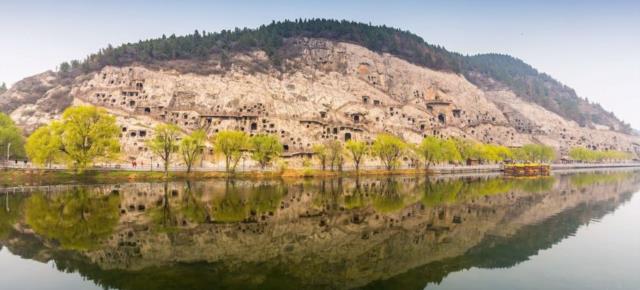 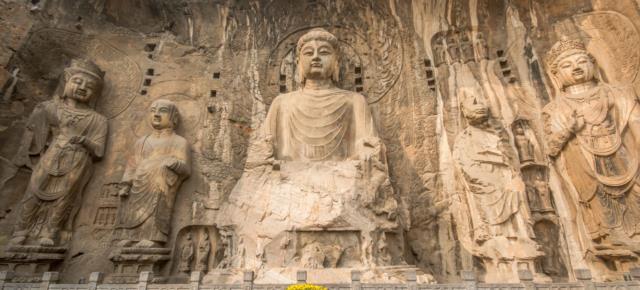 ЛОЯН. ПЕЩЕРЫ ЛУНМЭНЬ7 день Лоян (1 ночь)Завтрак в отеле.Освобождение номеров.Трансфер на ж/д вокзал.Переезд в Лоян.Прибытие в Лоян.Встреча на ж/д вокзале.Размещение в отеле.«Комплекс пещерных храмов Лунмэнь»
Групповая комбинированная экскурсия с гидомЛунмэнь – комплекс буддийских пещерных храмов, высеченных в известняковых скалах по берегам реки Ихэ. В стоимость экскурсий не включено питание и дегустации (если не предусмотрено иное).Ужин в ресторане китайской кухни.Возвращение в отель.Свободное время.Переезд в Лоян на скоростном поезде.ЛОЯН. ГОРА СУНШАНЬ. МОНАСТЫРЬ ШАОЛИНЬ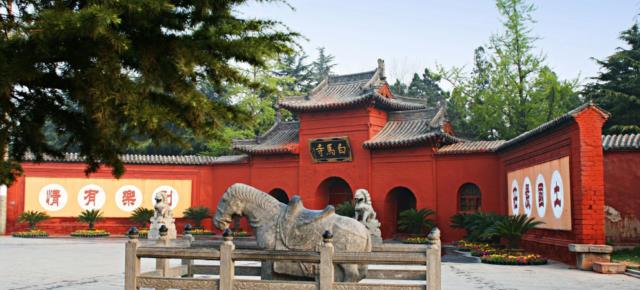 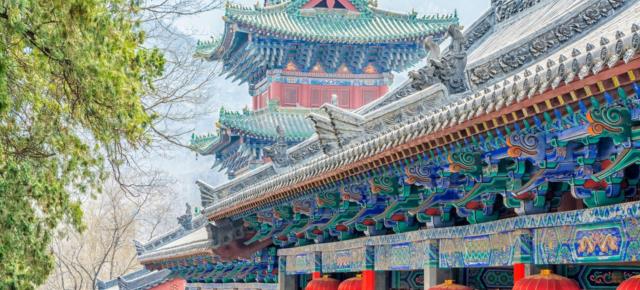 ЛОЯН. ГОРА СУНШАНЬ. МОНАСТЫРЬ ШАОЛИНЬ8 день Завтрак в отеле.Освобождение номеров.Переезд в Шаолинь.«Монастырь Шаолинь и Лес Пагод Талинь»
Групповая комбинированная экскурсия с гидомПосетите Монастырь Шаолинь – один из самых известных китайский буддистских монастырей, а также Лес Пагод Талинь – обширный комплекс из кирпичных пагод-склепов. В стоимость экскурсий не включено питание и дегустации (если не предусмотрено иное).«Ушу-шоу монахов Шаолиня»
Групповая пешеходная экскурсия с гидомШоу монахов монастыря Шаолинь. В стоимость экскурсий не включено питание и дегустации (если не предусмотрено иное).Вегетарианский обед в монастыре Шаолинь.«Храм Белой Лошади Баймасы»
Групповая комбинированная экскурсия с гидомПервый буддийский храм Китая. В стоимость экскурсий не включено питание и дегустации (если не предусмотрено иное).Трансфер на ж/д вокзал.Выезд в Пекин.Посещение Храма Белой Лошади возможно за дополнительную плату и при наличии времени у группы.Ночной переезд в Пекин на скоростном поезде.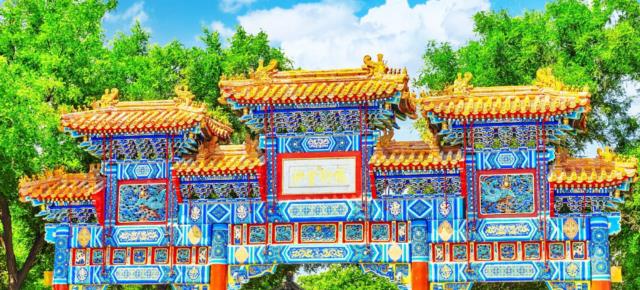 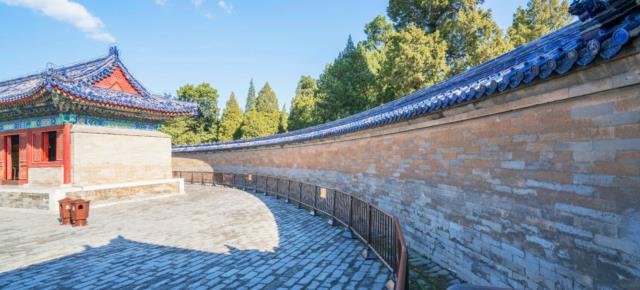 ЕКИН. ХРАМ НЕБА «ТЯНЬТАНЬ». СТЕНА ОТРАЖЕННОГО ЗВУКА9 день Пекин (3 ночи)05:40Прибытие в Пекин.Встреча на ж/д вокзале.Завтрак в ресторане китайской кухни.«Храм Неба»
Групповая комбинированная экскурсия с гидомХрам Неба Тяньтань – один из символов Пекина. В стоимость экскурсий не включено питание и дегустации (если не предусмотрено иное).Стена Отражённого Звука.«Ламаистский храм Юнхэгун»
Групповая комбинированная экскурсия с гидомХрам, называемый «Дворец мира и гармонии, храм Ламы», «Юнхэ Ламасэри», или – распространенное название – «Ламаистский храм» в Пекине. В стоимость экскурсий не включено питание и дегустации (если не предусмотрено иное).Посещение центра Традиционной Китайской медицины.Трансфер в отель.Размещение в отеле.Свободное время.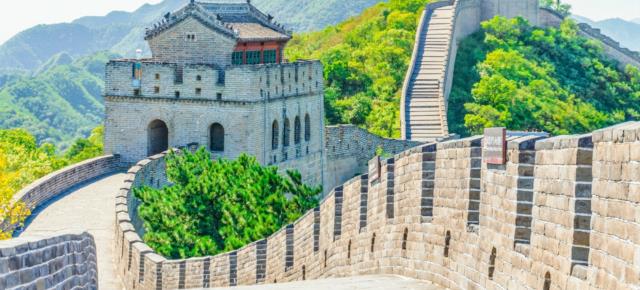 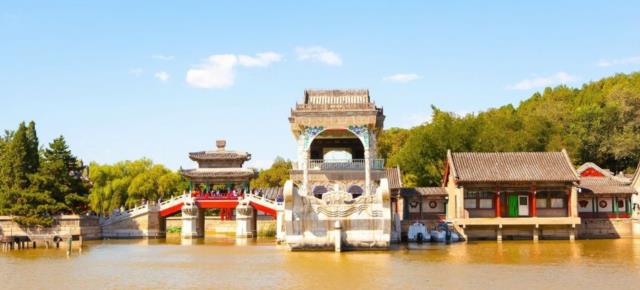 ЛАДЬЯПЕКИН. ДВОРЕЦ «ИХЭЮАНЬ». МРАМОРНАЯ ЛАДЬЯ10 день Завтрак в отеле.«Великая Китайская стена»
Групповая комбинированная экскурсия с гидомКитайская Великая стена – всемирно известный памятник исторического наследия Поднебесной. В стоимость экскурсий не включено питание и дегустации (если не предусмотрено иное).Обед в ресторане китайской кухни.«Объекты Олимпиады-2008»
Групповая комбинированная экскурсия с гидомСпециально до дня церемонии открытия Олимпиады было построено 37 объектов, каждый из которых представляет особый архитектурный интерес. Главной спортивной ареной стал стадион «Птичье гнездо», другими не менее значимыми объектами выступили – «Водный куб». В стоимость экскурсий не включены входные билеты, питание и дегустации (если не предусмотрено иное).«Летний Императорский дворец (парк Ихэюань)»
Групповая комбинированная экскурсия с гидомЛетний дворец – это жемчужина китайского садово-паркового искусства, объединившая в себе лучшие традиции императорских парков и частных садов разных уголков Китая. В стоимость экскурсий не включено питание и дегустации (если не предусмотрено иное).Возвращение в отель.Свободное время.ПЕКИН. ПЛОЩАДЬ ТЯНЬАНЬМЭНЬ. ВРАТА НЕБЕСНОГО СПОКОЙСТВИЯ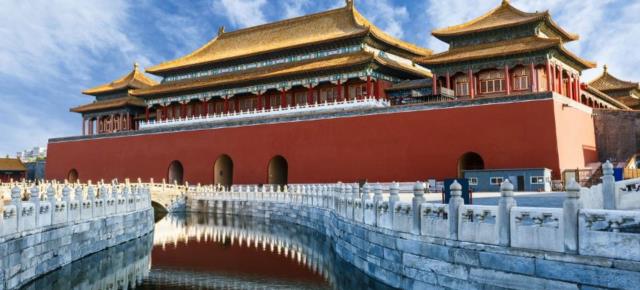 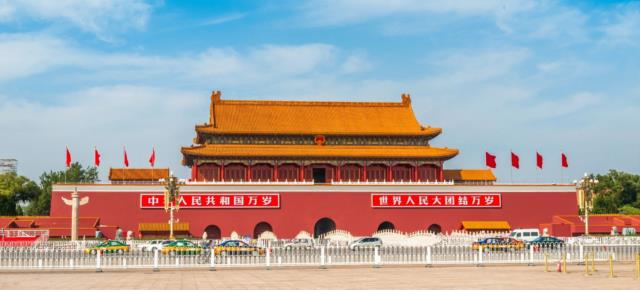 . ВРАТА НЕБЕСНОГО СПОКОЙСТВИЯ11 день Завтрак в отеле.«Тяньаньмень и Зимний Императорский дворец»
Групповая комбинированная экскурсия с гидомОбзорная экскурсия по Пекину с осмотром достопримечательностей. В стоимость экскурсий не включено питание и дегустации (если не предусмотрено иное).«Парк Бэйхай»
Групповая пешеходная экскурсия с гидомВ этом крупнейшем китайском саду находится множество исторических зданий, дворцов, храмов и красивых пейзажей, созданных по традиционным китайским канонам. В стоимость экскурсий не включено питание и дегустации (если не предусмотрено иное).Обед в ресторане китайской кухни.Прогулка по улице Люличан.Возвращение в отель.Свободное время.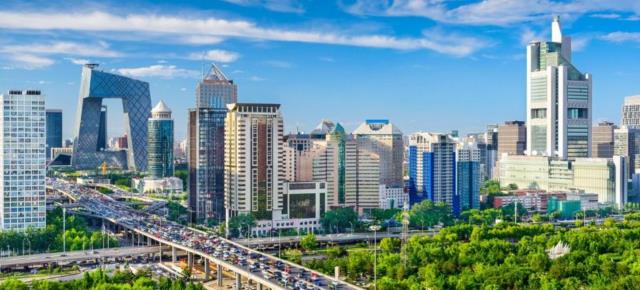 ПЕКИН. ПАНОРАМА12 день Завтрак в отеле.Освобождение номеров до 12:00.Трансфер в аэропорт.ПримечанияСтоимость тура за человека при размещении в двухместном номере   12 дней – от 2863 $, оплата в рублях по текущему курсу ТО.В стоимость тура включено:Авиаперелет регулярными авиалиниямиПроживаниетрансфер и услуги русскоговорящего гида, входные билеты, переезд Шанхай–Сиань на ночном поезде в 4-местном купе и переезд Сиань–Лоян–Пекин на скоростном поезде сидячее место второго класса.Питание по программеЭкскурсии по программеМедицинская страховкаСтраховка от невыезда на сумму 1000 у.е.Данная программа тура не является официальной и не может служить основанием для рекламации. Возможно внесение изменений в программу тура и порядок ее проведения.Принимающая сторона оставляет за собой право корректировать программу в связи с возникновением непредвиденных и не зависящих от нее обстоятельств.Компания оставляет за собой право замены отелей на аналогичные, той же категории.Стоимость тура рассчитана на группу от 2 человек, индивидуальная программа на 1 человека возможна при наличии действующей визы КНР.Отели по программе:В Пекине: Xinqiao Hotel Beijing 4*, бывший Novotel Xinqiao Beijing 4*, или подобный;В Сиане: Grand Dynasty Culture Hotel 4* или подобный;В Лояне: Luoyang Peony Hotel 4* или подобный;В Шанхае: Kingtown Riverside Hotel Plaza Shanghai 4* или подобный.Входные билеты по экскурсиям по программе тура включены в стоимость тура.Заезды ежедневно 09.07.2023-11.05.202412 днейЭкскурсии, включенные в стоимость«Сад Радости и Храм Нефритового Будды»
Групповая комбинированная экскурсия с гидом«Жемчужина Востока»
Групповая пешеходная экскурсия с гидом«Прогулка по пешеходной улице Нанкинлу в Шанхае»
Групповая пешеходная экскурсия с гидом«Ханчжоу»
Групповая комбинированная экскурсия с гидом«Сучжоу»
Групповая комбинированная экскурсия с гидом«Деревня Баньпо»
Групповая комбинированная экскурсия с гидом«Терракотовое войско императора Цинь Шихуана»
Групповая комбинированная экскурсия с гидом«Фольклорный ужин «Банкет пельменей»»
Групповая пешеходная экскурсия с гидом«Малая пагода диких гусей»
Групповая комбинированная экскурсия с гидом«Улица Культуры в Сиане»
Групповая пешеходная экскурсия с гидом«Большая пагода диких гусей»
Групповая комбинированная экскурсия с гидом«Комплекс пещерных храмов Лунмэнь»
Групповая комбинированная экскурсия с гидом«Монастырь Шаолинь и Лес Пагод Талинь»
Групповая комбинированная экскурсия с гидом«Ушу-шоу монахов Шаолиня»
Групповая пешеходная экскурсия с гидом«Храм Белой Лошади Баймасы»
Групповая комбинированная экскурсия с гидом«Храм Неба»
Групповая комбинированная экскурсия с гидом«Ламаистский храм Юнхэгун»
Групповая комбинированная экскурсия с гидом«Великая Китайская стена»
Групповая комбинированная экскурсия с гидом«Объекты Олимпиады-2008»
Групповая комбинированная экскурсия с гидом«Летний Императорский дворец (парк Ихэюань)»
Групповая комбинированная экскурсия с гидом«Тяньаньмень и Зимний Императорский дворец»
Групповая комбинированная экскурсия с гидом«Парк Бэйхай»
Групповая пешеходная экскурсия с гидом